ATZINUMS Nr. 22/8-3.10/301par atbilstību ugunsdrošības prasībāmAtzinums iesniegšanai derīgs sešus mēnešus.Atzinumu var apstrīdēt viena mēneša laikā no tā spēkā stāšanās dienas augstākstāvošai amatpersonai:Atzinumu saņēmu:20____. gada ___. ___________DOKUMENTS PARAKSTĪTS AR DROŠU ELEKTRONISKO PARAKSTU UN SATURLAIKA ZĪMOGU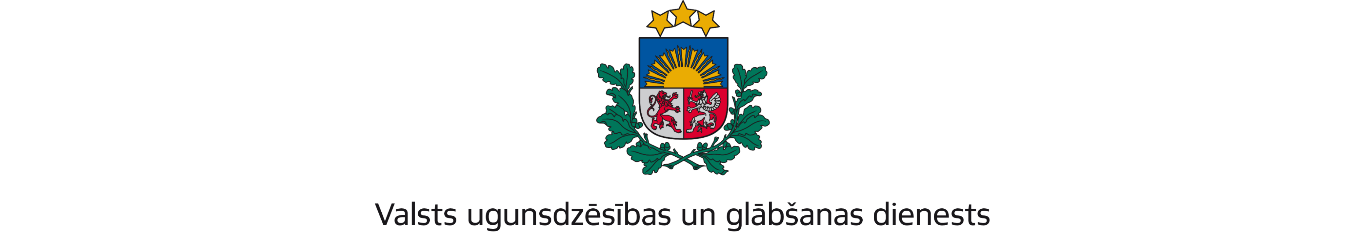 RĪGAS REĢIONA PĀRVALDEJaunpils iela 13, Rīga, LV-1002; tālr.: 67209650, e-pasts: rrp@vugd.gov.lv; www.vugd.gov.lvRīgaSIA “GG LUX”(izdošanas vieta)(juridiskās personas nosaukums vai fiziskās personas vārds, uzvārds)07.07.2023.Reģ.Nr.45403035397(datums)(juridiskās personas reģistrācijas numurs)Celtnieku iela 7-2, Jēkabpils, Jēkabpils novads(juridiskās vai fiziskās personas adrese)1.Apsekots: Bērnu diennakts nometnei “Jo kustībā ir dzīvība” paredzētās telpas Sējas pamatskolā – skolas internāts, ēdamzāle (turpmāk – Objekts).(apsekoto būvju, ēku vai telpu nosaukums)2.Adrese: “Sējas pamatskola”, Sējas pagasts, Saulkrastu novads. 3.Īpašnieks (valdītājs): Saulkrastu novada pašvaldība, Reģ.Nr.90000068680, Raiņa iela 8, (juridiskās personas nosaukums vai fiziskās personas vārds, uzvārds)Saulkrasti, Saulkrastu novads.(juridiskās personas reģistrācijas numurs un adrese vai fiziskās personas adrese)4.Iesniegtie dokumenti: Gitas Grieznes 2023. gada 22. jūnija iesniegums Nr.b/n.5.Apsekoto būvju, ēku vai telpu raksturojums: Izglītības iestādes ēka, telpas aprīkotas ar automātisko ugunsgrēka atklāšanas un trauksmes signalizācijas sistēmu.6.Pārbaudes laikā konstatētie ugunsdrošības prasību pārkāpumi: 6.1. Objektā nav veikta iekšējā ugunsdzēsības ūdensvada krāna pārbaude. (Pēdējā pārbaude veikta 2021. gadā). (Ministru kabineta 2016.gada 19.aprīļa noteikumu Nr.238 “Ugunsdrošības noteikumi” (turpmāk – Ugunsdrošības noteikumu) 117.punkts).6.2. Objekta evakuācijas plānos, evakuācijas plāna izvietojuma vieta “Jūs atrodaties šeit”  nav apzīmēta ar oranžu punktu. (Ugunsdrošības noteikumu 231.5.apakšpunkts).6.3. Objektā, automātiskās ugunsgrēka atklāšanas un trauksmes signalizācijas sistēmai (turpmāk – Ugunsaizsardzības sistēma) veiktas darbības, kas ietekmē Ugunsaizsardzības sistēmas darbspēju un to funkciju izpildi, bet tieši, “Bentel” panelī uzstādītas pretestības – rezistori. (Ugunsdrošības noteikumu 139.1.apakšpunkts). 6.4. Objektā Ugunsaizsardzības sistēmas ugunsgrēka detektori nav marķēti ar identifikācijas numuriem vai burtiem atbilstoši Latvijas standarta LVS CEN/TS 54-14 „Ugunsgrēka atklāšanas un ugunsgrēka trauksmes sistēmas. 14.daļa: Norādījumi plānošanai, projektēšanai, montāžai, nodošanai ekspluatācijā, lietošanai un uzturēšanai darba kārtībā” A.pielikuma 6.4.5.apakšpunkta prasībām. (Ugunsdrošības noteikumu 5.punkts).6.5. Objektā Ugunsaizsardzības sistēmas manuālajām tālvadības iedarbināšanas ierīcēm (pogām) nav piestiprināti identifikācijas numuri vai burti atbilstoši Latvijas standarta LVS CEN/TS 54-14 “Ugunsgrēka atklāšanas un ugunsgrēka trauksmes sistēmas – 14.daļa: Norādījumi plānošanai, projektēšanai, montāžai, nodošanai ekspluatācijā, lietošanai un ekspluatācijai” A.pielikuma 6.4.5.apakšpunkta prasībām. (Ugunsdrošības noteikumu 5.punkts).6.6. Objekta virtuvē ugunsdzēsības pārklājs nav novietots redzamā, viegli pieejamā vietā un tā atrašanās vieta nav apzīmēta ar Ugunsdrošības noteikumu 1. pielikuma 4.1. zīmi. (Ugunsdrošības noteikumu 265.punkts).6.7. Objektā organizētās praktiskās nodarbības nav reģistrētas Ugunsdrošības instruktāžas uzskaites žurnālā (10. pielikums). (Ugunsdrošības noteikumu 193.punkts).6.8. Objekta elektroinstalācijas (zemējuma kontūra pretestība) nav uzturēta darba kārtībā, bet tieši, nav novērsta nepilnība (rakstisks apliecinājums) par ko liecina 05.02.2020. gada SIA “Almaro” sastādītais elektroinstalācijas pārbaudes akts Nr.2020-TD-249. (Ugunsdrošības noteikumu 54.punkts).6.9. Objektā nav veikta gāzes apkures iekārtas tīrīšana. (Ugunsdrošības noteikumu 70.punkts).6.10. Objektā nav veikta gāzes apkures iekārtas tehniskā stāvokļa pārbaude. (Ugunsdrošības noteikumu 70.punkts).6.11. Objektā nav veikta gāzes apkures iekārtas dūmvada tehniskā stāvokļa pārbaude. (Ugunsdrošības noteikumu 71.punkts).6.12. Objektā nav veikta gāzes apkures iekārtas dūmvada tīrīšana. (Ugunsdrošības noteikumu 71.punkts).6.13. Objektā nav veikta mehāniskās ventilācijas sistēmas tehniskā stāvokļa pārbaude. (Ugunsdrošības noteikumu 91.punkts). 6.14. Objektā nav veikta mehāniskās ventilācijas sistēmas tīrīšana. (Ugunsdrošības noteikumu 91.punkts).6.15. Objektā nav veikta dabiskās ventilācijas kanālu tīrīšana. (Ugunsdrošības noteikumu 80.3.apakšpunkts).6.16. Objektā nav veikta dabiskās ventilācijas kanālu tehniskā stāvokļa pārbaude. (Ugunsdrošības noteikumu 80.3.apakšpunkts).7.Slēdziens: Objekts neatbilst Ugunsdrošības noteikumu prasībām, bet nav aizliegta tā ekspluatācija.  8.Atzinums izsniegts saskaņā ar: Ministru kabineta 2009.gada 1.septembra noteikumu Nr. 981 “Bērnu nometņu organizēšanas un darbības kārtība” 8.5. apakšpunkta prasībām.(normatīvais akts un punkts saskaņā ar kuru izdots atzinums)9.Atzinumu paredzēts iesniegt: Valsts izglītības satura centrā.(iestādes vai institūcijas nosaukums, kur paredzēts iesniegt atzinumu)Valsts ugunsdzēsības un glābšanas dienesta Rīgas reģiona pārvaldes priekšniekam, Jaunpils ielā 13, Rīgā, LV-1002.(amatpersonas amats un adrese)Valsts ugunsdzēsības un glābšanas dienesta Rīgas reģiona pārvaldes Ugunsdrošības uzraudzības un civilās aizsardzības nodaļas inspektors leitnantsK.Možeiks(amatpersonas amats)(paraksts)(v. uzvārds)Elektroniski parakstīts, nosūtīts uz epastu: gitagriezne@gmail.com.(juridiskās personas pārstāvja amats, vārds, uzvārds vai fiziskās personas vārds, uzvārds; vai atzīme par nosūtīšanu)(paraksts)